                                                                               В Лефортовский районный суд г. Москвы                                                                                107120, г. Москва, Андроньевская пл., 5/9                                                                                Истец: Смирнов Олег Петрович                                                                                (адрес)                                                                                Ответчик: ООО «Модуль»                                                                                ИНН/КПП ____________________________                                                                                Юридический адрес: ___________________                                                                                Фактический адрес: ____________________ИСКОВОЕ ЗАЯВЛЕНИЕ(о взыскании заработной платы)                                                                                Цена иска: 81 691 рублей 28 копеекИстец состоял в трудовых отношениях с ответчиком с __ __ ____ года по __ __ ______ года на основании трудового договора № ___ от __ __ ____ года (копия прилагается). Работал в должности менеджера по продажам. Согласно п. 5.8 трудового договора должностной оклад истца составлял 40 000 рублей.01.05.2015 года трудовой договор № ___ расторгнут на основании ст. 80 ТК РФ – по собственному желанию (приказ № ___ от 01.05.2015 года).В соответствии с ч. 6 ст. 136 ТК РФ заработная плата работнику выплачивается не реже 2 раз в месяц. Согласно коллективному соглашению, днями выплаты заработной платы установлены 25 и 10 числа каждого месяца (40% от оплаты труда за текущий месяц и окончательный расчет за предыдущий месяц соответственно).В период с 10.02.2015 года по дату увольнения заработная плата истцу не выплачивалась.В соответствии с положением ст. 140 ТК РФ при расторжении трудового договора все причитающиеся работнику суммы должны быть выплачены в день увольнения, либо не позднее следующего дня. 01.05.2015 – праздничный день, значит, заработная плата, включая задолженность, должна была быть выплачена в ближайший рабочий день, то есть не позднее 05.05.2015 года.05.05.2015 года расчет произведен только за апрель 2015 года в сумме 40 000 рублей. Заработная плата за февраль – март 2015 года не выплачена.30.05.2015 года в адрес ответчика направлено письменное требование о погашении задолженности по заработной плате (копия прилагается). Требования истца удовлетворены не были, ответчик обоснований задержки выплат не предоставил.Таким образом, с 25.02.2015 по 01.05.2015 гг. ответчик не выплатил истцу заработную плату:февраль 2015 – 40 000 рублей;март 2015 – 40 000 рублей.Всего не выплачено 80 000 рублей.Статья 236 ТК РФ предусматривает материальную ответственность работодателя за нарушение сроков выплаты заработной платы в размере не менее 1/300 ставки рефинансирования, установленной ЦБ РФ на дату просрочки, за каждый день задержки, начиная с первого дня, следующего за днем выдачи заработной платы.В соответствии с Указанием Банка России № 2873-У от 12.09.2012 года ставка рефинансирования ЦБ РФ составляет 8,25%. 1/300 от ставки составляет 0,027%.Материальная ответственность ООО «Модуль» перед ответчиком по состоянию на дату подачи иска, то есть на 06.06.2015 года составляет:16 000 (рублей) х 101 (дней) х 0,027% = 436,32 рубля (просрочка 101 день с 25.02.2015 года);24 000 (рублей) х 88 (дней) х 0,027% = 570,24 рублей (просрочка 88 дней с 10.03.2015 года);16 000 (рублей) х 73 (дня) х 0,027% = 315,36 рублей (просрочка 73 дня с 25.03.205 года);24 000 (рублей) х 57 (дней) х 0,027% = 369,36 рублей (просрочка 57 дней с 10.04.2015 года).436,32 + 570,24 + 315,36+369,36 = 1 691,28 рублей.Таким образом, общая сумма задолженности ООО «Модуль» перед Смирновым О. П. составила 81 691 рубль 28 копеек.На основании изложенного, руководствуясь статьей 3 ГПК РФ,ПРОШУ:Взыскать с ответчика ООО «Модуль» в пользу истца Смирнова Олега Петровича задолженность по заработной плате за 2 месяца в сумме 80 000 рублей, а также материальную компенсацию в сумме 1 691 рубль 28 копеек, а всего – 81 691 рубль 28 копеек.Приложения:Копия искового заявленияКопия трудового договора № __ от __ __ ____ годаКопия приказа об увольнении № __ от __ __ ____ годаСправки формы 2-НДФЛВыписка из трудовой книжкиДатаИстец                                                             подпись                                 О. П. Смирнов ВНИМАНИЕ! Бесплатно скачивая документы с сайта Суд.Гуру, Вы дополнительно получаете возможность на  бесплатную юридическую консультацию!  Всего 3 минуты вашего времени:Достаточно набрать в браузере http://sud.guru/, задать свой вопрос в окошке на страницах сайта и наш специалист сам перезвонит вам и предложит законное решение проблемы!Странно... А почему бесплатно? Все просто:Чем качественней и чаще мы отвечаем на вопросы, тем больше у нас рекламодателей. Грубо говоря, наши рекламодатели платят нам за то, что мы помогаем вам! Пробуйте и рассказывайте другим!
*** P.S. Перед печатью документа данный текст можно удалить..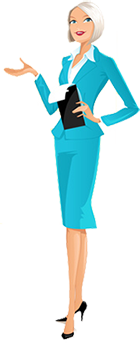 